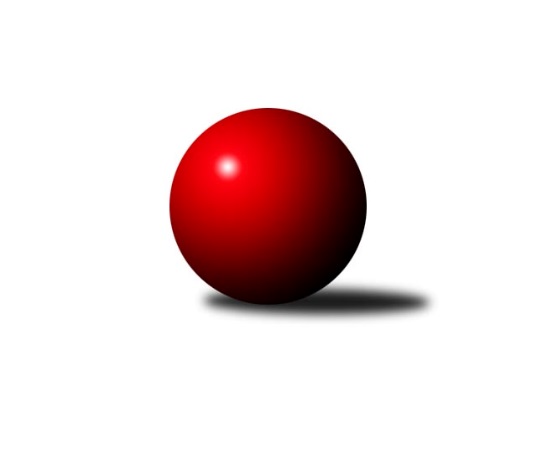 Č.3Ročník 2019/2020	21.11.2019Nejlepšího výkonu v tomto kole: 958 dosáhlo družstvo: ExpresPodnikovka Slavonice 2.liga 2019/2020Výsledky 3. kolaPřehled výsledků:PKT	- SDH Mutišov	2:8	892:953		19.11.Expres	- SUPi 	8:2	958:756		19.11.Prdelky	- Hlavy	6:4	869:845		21.11.Godbowles	- Idiot star	9:1	930:795		21.11.Tabulka:	1.	Expres	3	3	0	0	26 : 4 	 	 923	6	2.	Kafky	2	2	0	0	18 : 2 	 	 883	4	3.	SDH Mutišov	3	2	0	1	18 : 12 	 	 885	4	4.	Godbowles	3	2	0	1	17 : 13 	 	 907	4	5.	PKT	2	1	0	1	12 : 8 	 	 909	2	6.	Prdelky	2	1	0	1	10 : 10 	 	 873	2	7.	Hlavy	3	1	0	2	14 : 16 	 	 872	2	8.	SUPi	3	0	0	3	4 : 26 	 	 698	0	9.	Idiot star	3	0	0	3	1 : 29 	 	 821	0Podrobné výsledky kola:	 PKT	892	2:8	953	SDH Mutišov	  Lukáš Z.	 	 113 	 127 		240 	 2:0 	 198 	 	106 	 92		  Tonda	  Matyáš	 	 105 	 111 		216 	 0:2 	 258 	 	123 	 135		  Hanča	  Lukáš P.	 	 87 	 113 		200 	 0:2 	 237 	 	119 	 118		  Luďan	  Libor	 	 102 	 134 		236 	 0:2 	 260 	 	126 	 134		  RomanNejlepší výkon utkání: 260 -   Roman	 Expres	958	8:2	756	SUPi 	  Jarda	 	 111 	 142 		253 	 2:0 	 135 	 	66 	 69		  Janča	  Věra	 	 98 	 126 		224 	 2:0 	 162 	 	65 	 97		  Lída	  Dáša	 	 113 	 129 		242 	 2:0 	 218 	 	104 	 114		  Hermína	  Jirka	 	 127 	 112 		239 	 0:2 	 241 	 	129 	 112		  RadekNejlepší výkon utkání: 253 -   Jarda	 Prdelky	869	6:4	845	Hlavy	  Jitka	 	 124 	 102 		226 	 2:0 	 202 	 	103 	 99		  Naďa	  Anička	 	 117 	 98 		215 	 2:0 	 183 	 	81 	 102		  Jolča	  Janča	 	 91 	 114 		205 	 0:2 	 218 	 	105 	 113		  Karel	  Venda	 	 112 	 111 		223 	 0:2 	 242 	 	115 	 127		  JirkaNejlepší výkon utkání: 242 -   Jirka	 Godbowles	930	9:1	795	Idiot star	  P.B.	 	 119 	 122 		241 	 2:0 	 193 	 	87 	 106		  Honzis	  Vojta	 	 115 	 117 		232 	 2:0 	 174 	 	97 	 77		  Harry	  Monča	 	 108 	 126 		234 	 2:0 	 205 	 	116 	 89		  Šmíca	  Kubi	 	 111 	 112 		223 	 1:1 	 223 	 	106 	 117		  LucíNejlepší výkon utkání: 241 -   P.B.Pořadí jednotlivců:	jméno hráče	družstvo	celkem	plné	dorážka	chyby	poměr kuž.	Maximum	1.	  Roman 	SDH Mutišov	260.00	175.0	85.0	4.0	1/1	(260)	2.	  Libor 	PKT	247.00	168.5	78.5	4.0	1/1	(258)	3.	  Lukáš Z. 	PKT	247.00	173.5	73.5	6.0	1/1	(254)	4.	  Hanča 	SDH Mutišov	245.00	165.0	80.0	6.0	1/1	(258)	5.	  Jirka 	Hlavy	239.33	162.2	77.2	3.8	1/1	(247)	6.	  Kabík 	Kafky	238.00	162.0	76.0	4.0	1/1	(238)	7.	  Dáša 	Expres	236.00	169.7	66.3	7.7	1/1	(242)	8.	  Vořech 	Kafky	233.50	165.5	68.0	7.0	1/1	(251)	9.	  Vojta 	Godbowles	232.00	159.0	73.0	9.0	1/1	(232)	10.	  Karel 	Hlavy	230.67	168.7	62.0	8.3	1/1	(238)	11.	  Jitka 	Prdelky	230.50	163.0	67.5	4.0	1/1	(235)	12.	  Jarda 	Expres	230.33	171.0	59.3	8.3	1/1	(253)	13.	  P.B. 	Godbowles	230.00	158.3	71.7	5.3	1/1	(241)	14.	  Světlana 	Kafky	229.50	157.5	72.0	6.5	1/1	(231)	15.	  Stašín 	SDH Mutišov	229.50	169.5	60.0	7.0	1/1	(259)	16.	  Monča 	Godbowles	228.50	160.5	68.0	8.0	1/1	(234)	17.	  David 	PKT	228.00	185.0	43.0	9.0	1/1	(228)	18.	  Kubi 	Godbowles	227.00	164.5	62.5	5.0	1/1	(231)	19.	  Venda 	Prdelky	226.50	162.5	64.0	9.0	1/1	(230)	20.	  Koule 	Godbowles	225.00	160.0	65.0	6.5	1/1	(229)	21.	  Drát 	Kafky	223.00	155.0	68.0	4.0	1/1	(223)	22.	  Fugi 	Idiot star	223.00	164.0	59.0	8.0	1/1	(223)	23.	  Wetty 	Godbowles	219.00	153.0	66.0	6.5	1/1	(222)	24.	  Věra 	Expres	219.00	159.3	59.7	9.0	1/1	(225)	25.	  Lucí 	Idiot star	217.50	142.5	75.0	7.0	1/1	(223)	26.	  Matyáš 	PKT	216.00	147.0	69.0	6.0	1/1	(216)	27.	  Luďan 	SDH Mutišov	216.00	156.5	59.5	7.5	1/1	(237)	28.	  Tržba 	Idiot star	216.00	167.5	48.5	9.0	1/1	(225)	29.	  Šmíca 	Idiot star	215.50	156.5	59.0	10.0	1/1	(226)	30.	  Radek 	SUPi 	211.00	157.0	54.0	11.0	1/1	(241)	31.	  Hermína 	SUPi 	209.00	161.5	47.5	12.5	1/1	(218)	32.	  Anička 	Prdelky	207.00	145.5	61.5	9.0	1/1	(215)	33.	  Naďa 	Hlavy	206.50	145.0	61.5	8.5	1/1	(211)	34.	  Tonda 	SDH Mutišov	206.33	151.3	55.0	8.7	1/1	(215)	35.	  Petr 	SUPi 	203.00	143.0	60.0	10.0	1/1	(210)	36.	  Jolča 	Hlavy	200.33	141.0	59.3	10.7	1/1	(210)	37.	  Ondra 	Idiot star	194.00	118.0	76.0	7.0	1/1	(194)	38.	  Honzis 	Idiot star	193.00	140.0	53.0	11.0	1/1	(193)	39.	  Lukáš P. 	PKT	192.50	142.0	50.5	10.5	1/1	(200)	40.	  Daník 	Idiot star	190.00	146.5	43.5	12.5	1/1	(190)	41.	  Richard 	Hlavy	188.00	141.0	47.0	13.0	1/1	(188)	42.	  Kazík 	Kafky	184.00	125.0	59.0	13.0	1/1	(184)	43.	  Kristýna 	SUPi 	180.00	139.0	41.0	12.0	1/1	(180)	44.	  Harry 	Idiot star	174.00	119.0	55.0	10.0	1/1	(174)	45.	  Janča 	SUPi 	170.75	123.3	47.5	17.3	1/1	(212)	46.	  Lída 	SUPi 	168.00	121.0	47.0	17.5	1/1	(174)	47.	  Ina 	SUPi 	143.00	99.0	44.0	20.0	1/1	(143)	48.	  Andrea 	SUPi 	120.00	78.0	42.0	27.0	1/1	(120)Program dalšího kola:4. kolo26.11.2019	út	18:00	SDH Mutišov - Kafky	26.11.2019	út	18:00	SUPi  - Godbowles	28.11.2019	čt	18:00	Hlavy - Idiot star	28.11.2019	čt	18:00	Prdelky - PKT				-- volný los --  - Expres	